Toimija täyttää soveltuvin osinIlmoitus alkutuotantopaikasta tai ilmoitus alkutuotannon tuotteiden kuljetuksesta tai niissä tapahtuvasta olennaisesta muuttamisesta on lähetettävä siihen ympäristöterveydenhuollon valvontayksikön, jonka alueella tila sijaitsee. Ilmoitus uudesta toiminnasta on tehtävä hyvissä ajoin ennen toiminnan aloittamista. Ilmoitus tiedoissa tapahtuneista olennaisista muutoksista, toiminnan keskeyttämisestä yli vuodeksi sekä toiminnan lopettamisesta on tehtävä viimeistään muutosten tullessa voimaan. Ilmoituksesta ei tehdä erillistä päätöstä, mutta valvontaviranomainen ilmoittaa toimijalle saaneensa ilmoituksen. Valvontayksiköstä voidaan pyytää toimijalta tarpeellisia selvityksiä. Ilmoituksen käsittelystä ei peritä maksua.Alkutuotantopaikasta ilmoittaminen ei ole tarpeen, jos kunnan elintarvikevalvontaviranomainen on ilmoittanut toimijalle saaneensa tiedot alkutuotantopaikasta toiselta viranomaiselta.Ilmoitusta ei tarvitse tehdä metsästyksestä, luonnonvaraisen riistan luovutuksesta suoraan kuluttajalle eikä luonnonvaraisten kasvien ja sienten keräämisestä. Ilmoitus koskee	 toiminnan aloittamista		 toiminnan olennaista muuttamista toiminnan keskeyttämistä yli vuodeksi	 toiminnan lopettamista  muuta, mitä?      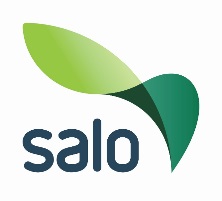 Salon kaupunkiYmpäristöterveydenhuoltoILMOITUSelintarvikelain (297/2021) 8 § mukaisesta alkutuotantopaikasta tai ilmoitus alkutuotannon tuotteiden kuljetuksestaDnro ja saapumispäivämäärä (viranomainen täyttää) 1. Toimija 1. Toimija Toimijan nimiToimijan nimiToimijan nimiToimijan nimiToimijan nimiToimijan nimiToimijan nimi1. Toimija 1. Toimija Osoite ja postitoimipaikka Osoite ja postitoimipaikka Osoite ja postitoimipaikka Osoite ja postitoimipaikka Osoite ja postitoimipaikka Osoite ja postitoimipaikka Osoite ja postitoimipaikka 1. Toimija 1. Toimija Yhteyshenkilö Yhteyshenkilö Yhteyshenkilö Puhelinnumero Puhelinnumero Puhelinnumero Puhelinnumero 1. Toimija 1. Toimija Y-tunnus (tai henkilötunnus)      Y-tunnus (tai henkilötunnus)      Y-tunnus (tai henkilötunnus)      Sähköpostiosoite      Sähköpostiosoite      Sähköpostiosoite      Sähköpostiosoite      2. Tila2. TilaNimi      Nimi      Nimi      Nimi      Nimi      Nimi      Nimi      2. Tila2. TilaKäyntiosoite ja postitoimipaikka      Käyntiosoite ja postitoimipaikka      Käyntiosoite ja postitoimipaikka      Tilan sijaintikunta      Tilan sijaintikunta      Tilan sijaintikunta      Tilan sijaintikunta      2. Tila2. TilaYhteyshenkilön nimi      Yhteyshenkilön nimi      Yhteyshenkilön nimi      PuhelinnumeroPuhelinnumeroPuhelinnumeroPuhelinnumero2. Tila2. TilaTilatunnus tai asiakastunnus      Tilatunnus tai asiakastunnus      Tilatunnus tai asiakastunnus      Sähköpostiosoite      Sähköpostiosoite      Sähköpostiosoite      Sähköpostiosoite      3. Toiminnan arvioitu aloittamisajankohta, toiminnan olennaisen muuttamisen tai lopettamisen arvioitu ajankohta3. Toiminnan arvioitu aloittamisajankohta, toiminnan olennaisen muuttamisen tai lopettamisen arvioitu ajankohtaUuden toiminnan arvioitu aloittamisajankohta (pvm)      Kuvaus toiminnasta       Uuden toiminnan arvioitu aloittamisajankohta (pvm)      Kuvaus toiminnasta       Uuden toiminnan arvioitu aloittamisajankohta (pvm)      Kuvaus toiminnasta       Uuden toiminnan arvioitu aloittamisajankohta (pvm)      Kuvaus toiminnasta       Uuden toiminnan arvioitu aloittamisajankohta (pvm)      Kuvaus toiminnasta       Uuden toiminnan arvioitu aloittamisajankohta (pvm)      Kuvaus toiminnasta       Uuden toiminnan arvioitu aloittamisajankohta (pvm)      Kuvaus toiminnasta       3. Toiminnan arvioitu aloittamisajankohta, toiminnan olennaisen muuttamisen tai lopettamisen arvioitu ajankohta3. Toiminnan arvioitu aloittamisajankohta, toiminnan olennaisen muuttamisen tai lopettamisen arvioitu ajankohtaToiminnan keskeyttämisen tai olennaisen muuttamisen arvioitu ajankohta (pvm)      Kuvaus toiminnan olennaisesta muuttamisesta      Toiminnan lopettamisen ajankohta (pvm)      Toiminnan keskeyttämisen tai olennaisen muuttamisen arvioitu ajankohta (pvm)      Kuvaus toiminnan olennaisesta muuttamisesta      Toiminnan lopettamisen ajankohta (pvm)      Toiminnan keskeyttämisen tai olennaisen muuttamisen arvioitu ajankohta (pvm)      Kuvaus toiminnan olennaisesta muuttamisesta      Toiminnan lopettamisen ajankohta (pvm)      Toiminnan keskeyttämisen tai olennaisen muuttamisen arvioitu ajankohta (pvm)      Kuvaus toiminnan olennaisesta muuttamisesta      Toiminnan lopettamisen ajankohta (pvm)      Toiminnan keskeyttämisen tai olennaisen muuttamisen arvioitu ajankohta (pvm)      Kuvaus toiminnan olennaisesta muuttamisesta      Toiminnan lopettamisen ajankohta (pvm)      Toiminnan keskeyttämisen tai olennaisen muuttamisen arvioitu ajankohta (pvm)      Kuvaus toiminnan olennaisesta muuttamisesta      Toiminnan lopettamisen ajankohta (pvm)      Toiminnan keskeyttämisen tai olennaisen muuttamisen arvioitu ajankohta (pvm)      Kuvaus toiminnan olennaisesta muuttamisesta      Toiminnan lopettamisen ajankohta (pvm)      4. Tieto omavalvonnan kuvauksesta4. Tieto omavalvonnan kuvauksesta Omavalvonnan kuvaus on laadittu Omavalvonnan kuvaus laaditaan       mennessä  Omavalvonnan kuvaus ei ole tarpeellinen (vähäriskinen toiminta; poikkeuksena raakamaidon ja ternimaidon myynti) Toimija käyttää toimialan laatimaa hyvän käytännön ohjetta*, mitä?      *Elintarvikealat laativat toimialalleen hyvän käytännön ohjeita, joita voi käyttää apuna omavalvontasuunnitelmaa laadittaessa. Näitä ohjeita on saatavilla toimialoilta Jos tuotanto ei ylitä kohdissa 8 a ja 8 b ilmoitettuja määriä helpotukset omavalvonnan kuvauksessa on voimassa; omavalvonnan kuvaus on kuitenkin tehtävä raakamaidon, ternimaidon ja itujen myynnistä; vesitutkimuksissa helpotukset on voimassa muiden kasvien, sienten ja hunajan osalta, jos raja ei ylity. Omavalvonnan kuvaus on laadittu Omavalvonnan kuvaus laaditaan       mennessä  Omavalvonnan kuvaus ei ole tarpeellinen (vähäriskinen toiminta; poikkeuksena raakamaidon ja ternimaidon myynti) Toimija käyttää toimialan laatimaa hyvän käytännön ohjetta*, mitä?      *Elintarvikealat laativat toimialalleen hyvän käytännön ohjeita, joita voi käyttää apuna omavalvontasuunnitelmaa laadittaessa. Näitä ohjeita on saatavilla toimialoilta Jos tuotanto ei ylitä kohdissa 8 a ja 8 b ilmoitettuja määriä helpotukset omavalvonnan kuvauksessa on voimassa; omavalvonnan kuvaus on kuitenkin tehtävä raakamaidon, ternimaidon ja itujen myynnistä; vesitutkimuksissa helpotukset on voimassa muiden kasvien, sienten ja hunajan osalta, jos raja ei ylity. Omavalvonnan kuvaus on laadittu Omavalvonnan kuvaus laaditaan       mennessä  Omavalvonnan kuvaus ei ole tarpeellinen (vähäriskinen toiminta; poikkeuksena raakamaidon ja ternimaidon myynti) Toimija käyttää toimialan laatimaa hyvän käytännön ohjetta*, mitä?      *Elintarvikealat laativat toimialalleen hyvän käytännön ohjeita, joita voi käyttää apuna omavalvontasuunnitelmaa laadittaessa. Näitä ohjeita on saatavilla toimialoilta Jos tuotanto ei ylitä kohdissa 8 a ja 8 b ilmoitettuja määriä helpotukset omavalvonnan kuvauksessa on voimassa; omavalvonnan kuvaus on kuitenkin tehtävä raakamaidon, ternimaidon ja itujen myynnistä; vesitutkimuksissa helpotukset on voimassa muiden kasvien, sienten ja hunajan osalta, jos raja ei ylity. Omavalvonnan kuvaus on laadittu Omavalvonnan kuvaus laaditaan       mennessä  Omavalvonnan kuvaus ei ole tarpeellinen (vähäriskinen toiminta; poikkeuksena raakamaidon ja ternimaidon myynti) Toimija käyttää toimialan laatimaa hyvän käytännön ohjetta*, mitä?      *Elintarvikealat laativat toimialalleen hyvän käytännön ohjeita, joita voi käyttää apuna omavalvontasuunnitelmaa laadittaessa. Näitä ohjeita on saatavilla toimialoilta Jos tuotanto ei ylitä kohdissa 8 a ja 8 b ilmoitettuja määriä helpotukset omavalvonnan kuvauksessa on voimassa; omavalvonnan kuvaus on kuitenkin tehtävä raakamaidon, ternimaidon ja itujen myynnistä; vesitutkimuksissa helpotukset on voimassa muiden kasvien, sienten ja hunajan osalta, jos raja ei ylity. Omavalvonnan kuvaus on laadittu Omavalvonnan kuvaus laaditaan       mennessä  Omavalvonnan kuvaus ei ole tarpeellinen (vähäriskinen toiminta; poikkeuksena raakamaidon ja ternimaidon myynti) Toimija käyttää toimialan laatimaa hyvän käytännön ohjetta*, mitä?      *Elintarvikealat laativat toimialalleen hyvän käytännön ohjeita, joita voi käyttää apuna omavalvontasuunnitelmaa laadittaessa. Näitä ohjeita on saatavilla toimialoilta Jos tuotanto ei ylitä kohdissa 8 a ja 8 b ilmoitettuja määriä helpotukset omavalvonnan kuvauksessa on voimassa; omavalvonnan kuvaus on kuitenkin tehtävä raakamaidon, ternimaidon ja itujen myynnistä; vesitutkimuksissa helpotukset on voimassa muiden kasvien, sienten ja hunajan osalta, jos raja ei ylity. Omavalvonnan kuvaus on laadittu Omavalvonnan kuvaus laaditaan       mennessä  Omavalvonnan kuvaus ei ole tarpeellinen (vähäriskinen toiminta; poikkeuksena raakamaidon ja ternimaidon myynti) Toimija käyttää toimialan laatimaa hyvän käytännön ohjetta*, mitä?      *Elintarvikealat laativat toimialalleen hyvän käytännön ohjeita, joita voi käyttää apuna omavalvontasuunnitelmaa laadittaessa. Näitä ohjeita on saatavilla toimialoilta Jos tuotanto ei ylitä kohdissa 8 a ja 8 b ilmoitettuja määriä helpotukset omavalvonnan kuvauksessa on voimassa; omavalvonnan kuvaus on kuitenkin tehtävä raakamaidon, ternimaidon ja itujen myynnistä; vesitutkimuksissa helpotukset on voimassa muiden kasvien, sienten ja hunajan osalta, jos raja ei ylity. Omavalvonnan kuvaus on laadittu Omavalvonnan kuvaus laaditaan       mennessä  Omavalvonnan kuvaus ei ole tarpeellinen (vähäriskinen toiminta; poikkeuksena raakamaidon ja ternimaidon myynti) Toimija käyttää toimialan laatimaa hyvän käytännön ohjetta*, mitä?      *Elintarvikealat laativat toimialalleen hyvän käytännön ohjeita, joita voi käyttää apuna omavalvontasuunnitelmaa laadittaessa. Näitä ohjeita on saatavilla toimialoilta Jos tuotanto ei ylitä kohdissa 8 a ja 8 b ilmoitettuja määriä helpotukset omavalvonnan kuvauksessa on voimassa; omavalvonnan kuvaus on kuitenkin tehtävä raakamaidon, ternimaidon ja itujen myynnistä; vesitutkimuksissa helpotukset on voimassa muiden kasvien, sienten ja hunajan osalta, jos raja ei ylity.5. Alkutuotantopaikalla käytettävä vesi5. Alkutuotantopaikalla käytettävä vesiVeden lähdeVeden lähdeVeden lähdeVeden lähdeTalousvesi Vesilaitos Kaivo Muu, mikä      Talousvesi Vesilaitos Kaivo Muu, mikä      Kasteluvesi Vesilaitos Kaivo Pintavesi5. Alkutuotantopaikalla käytettävä vesi5. Alkutuotantopaikalla käytettävä vesiVeden käyttöKasvisten ja sienten elintarvikkeiksi tarkoitettujen osien huuhtelu Talousvedellä KasteluvedelläTuotteiden kanssa kosketuksiin joutuvien pintojen ja laitteiden huuhtelu ja pesu Talousvedellä KasteluvedelläVeden käyttöKasvisten ja sienten elintarvikkeiksi tarkoitettujen osien huuhtelu Talousvedellä KasteluvedelläTuotteiden kanssa kosketuksiin joutuvien pintojen ja laitteiden huuhtelu ja pesu Talousvedellä KasteluvedelläVeden käyttöKasvisten ja sienten elintarvikkeiksi tarkoitettujen osien huuhtelu Talousvedellä KasteluvedelläTuotteiden kanssa kosketuksiin joutuvien pintojen ja laitteiden huuhtelu ja pesu Talousvedellä KasteluvedelläVeden käyttöKasvisten ja sienten elintarvikkeiksi tarkoitettujen osien huuhtelu Talousvedellä KasteluvedelläTuotteiden kanssa kosketuksiin joutuvien pintojen ja laitteiden huuhtelu ja pesu Talousvedellä KasteluvedelläKastelutapa Sellaisenaan syötävien kasvinosien suora kastelu tai sumutus Muu kasteluKastelutapa Sellaisenaan syötävien kasvinosien suora kastelu tai sumutus Muu kasteluKastelutapa Sellaisenaan syötävien kasvinosien suora kastelu tai sumutus Muu kastelu6. Luomutuotanto6. Luomutuotanto Ei lainkaan luomutuotteita Luomutuotteita tavanomaisten tuotteiden lisäksi, miltä osin       Vain luomutuotteita, miltä osin       Ei lainkaan luomutuotteita Luomutuotteita tavanomaisten tuotteiden lisäksi, miltä osin       Vain luomutuotteita, miltä osin       Ei lainkaan luomutuotteita Luomutuotteita tavanomaisten tuotteiden lisäksi, miltä osin       Vain luomutuotteita, miltä osin       Ei lainkaan luomutuotteita Luomutuotteita tavanomaisten tuotteiden lisäksi, miltä osin       Vain luomutuotteita, miltä osin       Ei lainkaan luomutuotteita Luomutuotteita tavanomaisten tuotteiden lisäksi, miltä osin       Vain luomutuotteita, miltä osin       Ei lainkaan luomutuotteita Luomutuotteita tavanomaisten tuotteiden lisäksi, miltä osin       Vain luomutuotteita, miltä osin       Ei lainkaan luomutuotteita Luomutuotteita tavanomaisten tuotteiden lisäksi, miltä osin       Vain luomutuotteita, miltä osin      7.  Alkutuotantoon liittyvä muu toiminta7.  Alkutuotantoon liittyvä muu toiminta Toimintaan liittyy pakkaamista, miltä osin       Toimintaan liittyy kuljetusta, miltä osin       Toimintaan liittyy varastointia, miltä osin           Toimintaan liittyy pakkaamista, miltä osin       Toimintaan liittyy kuljetusta, miltä osin       Toimintaan liittyy varastointia, miltä osin           Toimintaan liittyy pakkaamista, miltä osin       Toimintaan liittyy kuljetusta, miltä osin       Toimintaan liittyy varastointia, miltä osin           Toimintaan liittyy pakkaamista, miltä osin       Toimintaan liittyy kuljetusta, miltä osin       Toimintaan liittyy varastointia, miltä osin           Toimintaan liittyy pakkaamista, miltä osin       Toimintaan liittyy kuljetusta, miltä osin       Toimintaan liittyy varastointia, miltä osin           Toimintaan liittyy pakkaamista, miltä osin       Toimintaan liittyy kuljetusta, miltä osin       Toimintaan liittyy varastointia, miltä osin           Toimintaan liittyy pakkaamista, miltä osin       Toimintaan liittyy kuljetusta, miltä osin       Toimintaan liittyy varastointia, miltä osin          8.  Alkutuotannon tuotteiden luovutus8.  Alkutuotannon tuotteiden luovutusValitaan alla olevista vaihtoehdoista ne, jotka kuvaavat toimintaa.Toiminnasta on tehtävä elintarvikehuoneistoilmoitus, jos raja ylittyy.Valitaan alla olevista vaihtoehdoista ne, jotka kuvaavat toimintaa.Toiminnasta on tehtävä elintarvikehuoneistoilmoitus, jos raja ylittyy.Valitaan alla olevista vaihtoehdoista ne, jotka kuvaavat toimintaa.Toiminnasta on tehtävä elintarvikehuoneistoilmoitus, jos raja ylittyy.Valitaan alla olevista vaihtoehdoista ne, jotka kuvaavat toimintaa.Toiminnasta on tehtävä elintarvikehuoneistoilmoitus, jos raja ylittyy.Valitaan alla olevista vaihtoehdoista ne, jotka kuvaavat toimintaa.Toiminnasta on tehtävä elintarvikehuoneistoilmoitus, jos raja ylittyy.Valitaan alla olevista vaihtoehdoista ne, jotka kuvaavat toimintaa.Toiminnasta on tehtävä elintarvikehuoneistoilmoitus, jos raja ylittyy.Valitaan alla olevista vaihtoehdoista ne, jotka kuvaavat toimintaa.Toiminnasta on tehtävä elintarvikehuoneistoilmoitus, jos raja ylittyy.8.  Alkutuotannon tuotteiden luovutus8.  Alkutuotannon tuotteiden luovutus8 a. Alkutuotannon tuotteiden luovutus suoraan kuluttajalle   lehtivihannekset, enintään 50 000 kiloa vuodessa,  muut kasveista saatavat alkutuotannon tuotteet ja sienet, enintään 100 000 kiloa vuodessa  hunaja, enintään 2 500 kiloa vuodessa;    kalastustuotteet alkutuotannon tuotteina, enintään 5 000 kiloa vuodessa;  ternimaito alkutuotantopaikalla, enintään 2 500 kiloa vuodessa; muu raakamaito alkutuotantopaikalla, enintään 2 500 kiloa vuodessa; kananmunat alkutuotantopaikalla, paikallisessa torikaupassa tai ovelta ovelle myynnissä, enintään 20 000 kiloa vuodessa; muut linnunmunat, enintään 5 000 kiloa vuodessa.8 a. Alkutuotannon tuotteiden luovutus suoraan kuluttajalle   lehtivihannekset, enintään 50 000 kiloa vuodessa,  muut kasveista saatavat alkutuotannon tuotteet ja sienet, enintään 100 000 kiloa vuodessa  hunaja, enintään 2 500 kiloa vuodessa;    kalastustuotteet alkutuotannon tuotteina, enintään 5 000 kiloa vuodessa;  ternimaito alkutuotantopaikalla, enintään 2 500 kiloa vuodessa; muu raakamaito alkutuotantopaikalla, enintään 2 500 kiloa vuodessa; kananmunat alkutuotantopaikalla, paikallisessa torikaupassa tai ovelta ovelle myynnissä, enintään 20 000 kiloa vuodessa; muut linnunmunat, enintään 5 000 kiloa vuodessa.8 a. Alkutuotannon tuotteiden luovutus suoraan kuluttajalle   lehtivihannekset, enintään 50 000 kiloa vuodessa,  muut kasveista saatavat alkutuotannon tuotteet ja sienet, enintään 100 000 kiloa vuodessa  hunaja, enintään 2 500 kiloa vuodessa;    kalastustuotteet alkutuotannon tuotteina, enintään 5 000 kiloa vuodessa;  ternimaito alkutuotantopaikalla, enintään 2 500 kiloa vuodessa; muu raakamaito alkutuotantopaikalla, enintään 2 500 kiloa vuodessa; kananmunat alkutuotantopaikalla, paikallisessa torikaupassa tai ovelta ovelle myynnissä, enintään 20 000 kiloa vuodessa; muut linnunmunat, enintään 5 000 kiloa vuodessa.8 a. Alkutuotannon tuotteiden luovutus suoraan kuluttajalle   lehtivihannekset, enintään 50 000 kiloa vuodessa,  muut kasveista saatavat alkutuotannon tuotteet ja sienet, enintään 100 000 kiloa vuodessa  hunaja, enintään 2 500 kiloa vuodessa;    kalastustuotteet alkutuotannon tuotteina, enintään 5 000 kiloa vuodessa;  ternimaito alkutuotantopaikalla, enintään 2 500 kiloa vuodessa; muu raakamaito alkutuotantopaikalla, enintään 2 500 kiloa vuodessa; kananmunat alkutuotantopaikalla, paikallisessa torikaupassa tai ovelta ovelle myynnissä, enintään 20 000 kiloa vuodessa; muut linnunmunat, enintään 5 000 kiloa vuodessa.8 a. Alkutuotannon tuotteiden luovutus suoraan kuluttajalle   lehtivihannekset, enintään 50 000 kiloa vuodessa,  muut kasveista saatavat alkutuotannon tuotteet ja sienet, enintään 100 000 kiloa vuodessa  hunaja, enintään 2 500 kiloa vuodessa;    kalastustuotteet alkutuotannon tuotteina, enintään 5 000 kiloa vuodessa;  ternimaito alkutuotantopaikalla, enintään 2 500 kiloa vuodessa; muu raakamaito alkutuotantopaikalla, enintään 2 500 kiloa vuodessa; kananmunat alkutuotantopaikalla, paikallisessa torikaupassa tai ovelta ovelle myynnissä, enintään 20 000 kiloa vuodessa; muut linnunmunat, enintään 5 000 kiloa vuodessa.8 a. Alkutuotannon tuotteiden luovutus suoraan kuluttajalle   lehtivihannekset, enintään 50 000 kiloa vuodessa,  muut kasveista saatavat alkutuotannon tuotteet ja sienet, enintään 100 000 kiloa vuodessa  hunaja, enintään 2 500 kiloa vuodessa;    kalastustuotteet alkutuotannon tuotteina, enintään 5 000 kiloa vuodessa;  ternimaito alkutuotantopaikalla, enintään 2 500 kiloa vuodessa; muu raakamaito alkutuotantopaikalla, enintään 2 500 kiloa vuodessa; kananmunat alkutuotantopaikalla, paikallisessa torikaupassa tai ovelta ovelle myynnissä, enintään 20 000 kiloa vuodessa; muut linnunmunat, enintään 5 000 kiloa vuodessa.8 a. Alkutuotannon tuotteiden luovutus suoraan kuluttajalle   lehtivihannekset, enintään 50 000 kiloa vuodessa,  muut kasveista saatavat alkutuotannon tuotteet ja sienet, enintään 100 000 kiloa vuodessa  hunaja, enintään 2 500 kiloa vuodessa;    kalastustuotteet alkutuotannon tuotteina, enintään 5 000 kiloa vuodessa;  ternimaito alkutuotantopaikalla, enintään 2 500 kiloa vuodessa; muu raakamaito alkutuotantopaikalla, enintään 2 500 kiloa vuodessa; kananmunat alkutuotantopaikalla, paikallisessa torikaupassa tai ovelta ovelle myynnissä, enintään 20 000 kiloa vuodessa; muut linnunmunat, enintään 5 000 kiloa vuodessa.8.  Alkutuotannon tuotteiden luovutus8.  Alkutuotannon tuotteiden luovutus8 b. Alkutuotannon tuotteiden toimittaminen paikalliseen vähittäismyyntiin  lehtivihannekset, enintään 50 000 kiloa vuodessa,  muut kasveista saatavat alkutuotannon tuotteet ja sienet, enintään 100 000 kiloa vuodessa  hunaja, enintään 2 500 kiloa vuodessa;  jäädytetty ternimaito, enintään 2 500 kiloa vuodessa;  kananmunat, jos ne toimitetaan vähittäiskauppoihin poikkeusalueella*, enintään 30 000 kiloa vuodessa; muut linnunmunat, enintään 2 500 kiloa vuodessa.* Poikkeusalue: Lappi, Kainuu, Pohjois-Pohjanmaa ja Pohjois-Karjalan ja Pohjois-Savon maakunnat sekä Ahvenanmaa. Pohjois-Karjalan kunnista Ilomantsi, Joensuu, Juuka, Kitee, Kontiolahti, Lieksa, Liperi, Nurmes, Outokumpu, Polvijärvi, Rääkkylä, Tohmajärvi ja Valtimo. Pohjois-Savon kunnista ovat Iisalmi, Juankoski, Kaavi, Keitele, Kiuruvesi, Kuopio, Lapinlahti, Leppävirta, Maaninka, Pielavesi, Rautalampi, Rautavaara, Siilinjärvi, Sonkajärvi, Suonenjoki, Tervo, Tuusniemi, Varkaus, Vesanto ja Vieremä.8 b. Alkutuotannon tuotteiden toimittaminen paikalliseen vähittäismyyntiin  lehtivihannekset, enintään 50 000 kiloa vuodessa,  muut kasveista saatavat alkutuotannon tuotteet ja sienet, enintään 100 000 kiloa vuodessa  hunaja, enintään 2 500 kiloa vuodessa;  jäädytetty ternimaito, enintään 2 500 kiloa vuodessa;  kananmunat, jos ne toimitetaan vähittäiskauppoihin poikkeusalueella*, enintään 30 000 kiloa vuodessa; muut linnunmunat, enintään 2 500 kiloa vuodessa.* Poikkeusalue: Lappi, Kainuu, Pohjois-Pohjanmaa ja Pohjois-Karjalan ja Pohjois-Savon maakunnat sekä Ahvenanmaa. Pohjois-Karjalan kunnista Ilomantsi, Joensuu, Juuka, Kitee, Kontiolahti, Lieksa, Liperi, Nurmes, Outokumpu, Polvijärvi, Rääkkylä, Tohmajärvi ja Valtimo. Pohjois-Savon kunnista ovat Iisalmi, Juankoski, Kaavi, Keitele, Kiuruvesi, Kuopio, Lapinlahti, Leppävirta, Maaninka, Pielavesi, Rautalampi, Rautavaara, Siilinjärvi, Sonkajärvi, Suonenjoki, Tervo, Tuusniemi, Varkaus, Vesanto ja Vieremä.8 b. Alkutuotannon tuotteiden toimittaminen paikalliseen vähittäismyyntiin  lehtivihannekset, enintään 50 000 kiloa vuodessa,  muut kasveista saatavat alkutuotannon tuotteet ja sienet, enintään 100 000 kiloa vuodessa  hunaja, enintään 2 500 kiloa vuodessa;  jäädytetty ternimaito, enintään 2 500 kiloa vuodessa;  kananmunat, jos ne toimitetaan vähittäiskauppoihin poikkeusalueella*, enintään 30 000 kiloa vuodessa; muut linnunmunat, enintään 2 500 kiloa vuodessa.* Poikkeusalue: Lappi, Kainuu, Pohjois-Pohjanmaa ja Pohjois-Karjalan ja Pohjois-Savon maakunnat sekä Ahvenanmaa. Pohjois-Karjalan kunnista Ilomantsi, Joensuu, Juuka, Kitee, Kontiolahti, Lieksa, Liperi, Nurmes, Outokumpu, Polvijärvi, Rääkkylä, Tohmajärvi ja Valtimo. Pohjois-Savon kunnista ovat Iisalmi, Juankoski, Kaavi, Keitele, Kiuruvesi, Kuopio, Lapinlahti, Leppävirta, Maaninka, Pielavesi, Rautalampi, Rautavaara, Siilinjärvi, Sonkajärvi, Suonenjoki, Tervo, Tuusniemi, Varkaus, Vesanto ja Vieremä.8 b. Alkutuotannon tuotteiden toimittaminen paikalliseen vähittäismyyntiin  lehtivihannekset, enintään 50 000 kiloa vuodessa,  muut kasveista saatavat alkutuotannon tuotteet ja sienet, enintään 100 000 kiloa vuodessa  hunaja, enintään 2 500 kiloa vuodessa;  jäädytetty ternimaito, enintään 2 500 kiloa vuodessa;  kananmunat, jos ne toimitetaan vähittäiskauppoihin poikkeusalueella*, enintään 30 000 kiloa vuodessa; muut linnunmunat, enintään 2 500 kiloa vuodessa.* Poikkeusalue: Lappi, Kainuu, Pohjois-Pohjanmaa ja Pohjois-Karjalan ja Pohjois-Savon maakunnat sekä Ahvenanmaa. Pohjois-Karjalan kunnista Ilomantsi, Joensuu, Juuka, Kitee, Kontiolahti, Lieksa, Liperi, Nurmes, Outokumpu, Polvijärvi, Rääkkylä, Tohmajärvi ja Valtimo. Pohjois-Savon kunnista ovat Iisalmi, Juankoski, Kaavi, Keitele, Kiuruvesi, Kuopio, Lapinlahti, Leppävirta, Maaninka, Pielavesi, Rautalampi, Rautavaara, Siilinjärvi, Sonkajärvi, Suonenjoki, Tervo, Tuusniemi, Varkaus, Vesanto ja Vieremä.8 b. Alkutuotannon tuotteiden toimittaminen paikalliseen vähittäismyyntiin  lehtivihannekset, enintään 50 000 kiloa vuodessa,  muut kasveista saatavat alkutuotannon tuotteet ja sienet, enintään 100 000 kiloa vuodessa  hunaja, enintään 2 500 kiloa vuodessa;  jäädytetty ternimaito, enintään 2 500 kiloa vuodessa;  kananmunat, jos ne toimitetaan vähittäiskauppoihin poikkeusalueella*, enintään 30 000 kiloa vuodessa; muut linnunmunat, enintään 2 500 kiloa vuodessa.* Poikkeusalue: Lappi, Kainuu, Pohjois-Pohjanmaa ja Pohjois-Karjalan ja Pohjois-Savon maakunnat sekä Ahvenanmaa. Pohjois-Karjalan kunnista Ilomantsi, Joensuu, Juuka, Kitee, Kontiolahti, Lieksa, Liperi, Nurmes, Outokumpu, Polvijärvi, Rääkkylä, Tohmajärvi ja Valtimo. Pohjois-Savon kunnista ovat Iisalmi, Juankoski, Kaavi, Keitele, Kiuruvesi, Kuopio, Lapinlahti, Leppävirta, Maaninka, Pielavesi, Rautalampi, Rautavaara, Siilinjärvi, Sonkajärvi, Suonenjoki, Tervo, Tuusniemi, Varkaus, Vesanto ja Vieremä.8 b. Alkutuotannon tuotteiden toimittaminen paikalliseen vähittäismyyntiin  lehtivihannekset, enintään 50 000 kiloa vuodessa,  muut kasveista saatavat alkutuotannon tuotteet ja sienet, enintään 100 000 kiloa vuodessa  hunaja, enintään 2 500 kiloa vuodessa;  jäädytetty ternimaito, enintään 2 500 kiloa vuodessa;  kananmunat, jos ne toimitetaan vähittäiskauppoihin poikkeusalueella*, enintään 30 000 kiloa vuodessa; muut linnunmunat, enintään 2 500 kiloa vuodessa.* Poikkeusalue: Lappi, Kainuu, Pohjois-Pohjanmaa ja Pohjois-Karjalan ja Pohjois-Savon maakunnat sekä Ahvenanmaa. Pohjois-Karjalan kunnista Ilomantsi, Joensuu, Juuka, Kitee, Kontiolahti, Lieksa, Liperi, Nurmes, Outokumpu, Polvijärvi, Rääkkylä, Tohmajärvi ja Valtimo. Pohjois-Savon kunnista ovat Iisalmi, Juankoski, Kaavi, Keitele, Kiuruvesi, Kuopio, Lapinlahti, Leppävirta, Maaninka, Pielavesi, Rautalampi, Rautavaara, Siilinjärvi, Sonkajärvi, Suonenjoki, Tervo, Tuusniemi, Varkaus, Vesanto ja Vieremä.8 b. Alkutuotannon tuotteiden toimittaminen paikalliseen vähittäismyyntiin  lehtivihannekset, enintään 50 000 kiloa vuodessa,  muut kasveista saatavat alkutuotannon tuotteet ja sienet, enintään 100 000 kiloa vuodessa  hunaja, enintään 2 500 kiloa vuodessa;  jäädytetty ternimaito, enintään 2 500 kiloa vuodessa;  kananmunat, jos ne toimitetaan vähittäiskauppoihin poikkeusalueella*, enintään 30 000 kiloa vuodessa; muut linnunmunat, enintään 2 500 kiloa vuodessa.* Poikkeusalue: Lappi, Kainuu, Pohjois-Pohjanmaa ja Pohjois-Karjalan ja Pohjois-Savon maakunnat sekä Ahvenanmaa. Pohjois-Karjalan kunnista Ilomantsi, Joensuu, Juuka, Kitee, Kontiolahti, Lieksa, Liperi, Nurmes, Outokumpu, Polvijärvi, Rääkkylä, Tohmajärvi ja Valtimo. Pohjois-Savon kunnista ovat Iisalmi, Juankoski, Kaavi, Keitele, Kiuruvesi, Kuopio, Lapinlahti, Leppävirta, Maaninka, Pielavesi, Rautalampi, Rautavaara, Siilinjärvi, Sonkajärvi, Suonenjoki, Tervo, Tuusniemi, Varkaus, Vesanto ja Vieremä.9. ToimintaPääasiallinen toiminta:       Valitaan vain yksi alla olevista (A-K) vaihtoehdoista, joka parhaiten kuvaa pääasiallista toimintaa. Myös muut toiminnat ilmoitetaan.Pääasiallinen toiminta:       Valitaan vain yksi alla olevista (A-K) vaihtoehdoista, joka parhaiten kuvaa pääasiallista toimintaa. Myös muut toiminnat ilmoitetaan.Pääasiallinen toiminta:       Valitaan vain yksi alla olevista (A-K) vaihtoehdoista, joka parhaiten kuvaa pääasiallista toimintaa. Myös muut toiminnat ilmoitetaan.Pääasiallinen toiminta:       Valitaan vain yksi alla olevista (A-K) vaihtoehdoista, joka parhaiten kuvaa pääasiallista toimintaa. Myös muut toiminnat ilmoitetaan.Pääasiallinen toiminta:       Valitaan vain yksi alla olevista (A-K) vaihtoehdoista, joka parhaiten kuvaa pääasiallista toimintaa. Myös muut toiminnat ilmoitetaan.Pääasiallinen toiminta:       Valitaan vain yksi alla olevista (A-K) vaihtoehdoista, joka parhaiten kuvaa pääasiallista toimintaa. Myös muut toiminnat ilmoitetaan.Pääasiallinen toiminta:       Valitaan vain yksi alla olevista (A-K) vaihtoehdoista, joka parhaiten kuvaa pääasiallista toimintaa. Myös muut toiminnat ilmoitetaan.Pääasiallinen toiminta:       Valitaan vain yksi alla olevista (A-K) vaihtoehdoista, joka parhaiten kuvaa pääasiallista toimintaa. Myös muut toiminnat ilmoitetaan.Pääasiallinen toiminta:       Valitaan vain yksi alla olevista (A-K) vaihtoehdoista, joka parhaiten kuvaa pääasiallista toimintaa. Myös muut toiminnat ilmoitetaan.9. ToimintaPeltoviljelyPeltoviljelyPeltoviljelyViljelyala                haViljelyala                haViljelyala                haViljelyala                haViljelyala                haViljelyala                ha9. ToimintaPeltoviljelyPeltoviljelyPeltoviljely Ruokaperunat Ruokateollisuusperuna Tärkkelysperuna Varhaisperuna (ml. katteenalainen) Kaura Rehuohra Mallasohra Kevätvehnä SyysvehnäSiementen tuottaminen itujen tuotantoa varten  Kyllä Ei Ruokaperunat Ruokateollisuusperuna Tärkkelysperuna Varhaisperuna (ml. katteenalainen) Kaura Rehuohra Mallasohra Kevätvehnä SyysvehnäSiementen tuottaminen itujen tuotantoa varten  Kyllä Ei Ruokaperunat Ruokateollisuusperuna Tärkkelysperuna Varhaisperuna (ml. katteenalainen) Kaura Rehuohra Mallasohra Kevätvehnä SyysvehnäSiementen tuottaminen itujen tuotantoa varten  Kyllä Ei Syysruis Kevätruis Syysspelttivehnä Kevätspelttivehnä Ruisvehnä Maissi Tattari Rypsi Muut öljykasvit Muu, mikä       Syysruis Kevätruis Syysspelttivehnä Kevätspelttivehnä Ruisvehnä Maissi Tattari Rypsi Muut öljykasvit Muu, mikä       Syysruis Kevätruis Syysspelttivehnä Kevätspelttivehnä Ruisvehnä Maissi Tattari Rypsi Muut öljykasvit Muu, mikä      9. ToimintaPuutarhaviljely, avomaaPuutarhaviljely, avomaaPuutarhaviljely, avomaaViljelyala       haViljeltävät kasvit: Viljelyala       haViljeltävät kasvit: Viljelyala       haViljeltävät kasvit: Viljelyala       haViljeltävät kasvit: Viljelyala       haViljeltävät kasvit: Viljelyala       haViljeltävät kasvit: 9. ToimintaKasvihuonetuotanto Kasvihuonetuotanto Kasvihuonetuotanto Viljelyala       haViljelyala       haViljelyala       haViljelyala       haViljelyala       haViljelyala       ha9. ToimintaKasvihuonetuotanto Kasvihuonetuotanto Kasvihuonetuotanto Viljeltävät kasvit:Viljeltävät kasvit:Viljeltävät kasvit:Viljeltävät kasvit:Viljeltävät kasvit:Viljeltävät kasvit:9. ToimintaKasvihuonetuotanto Kasvihuonetuotanto Kasvihuonetuotanto  Tomaatit Sipulit (kepa-, salotti-, valkosipuli sekä muut Allum-sukuiset sipulit) Purjo Kevätsipuli, varhaissipuli, ruohosipulit Keräkaalit (valko-, puna- ja savoji- eli kurttukaali) Kukkakaali Parsakaali Muut kaalit (mm. kiinan-, kyssä-, lehti- tai ruusukaali sekä niiden kaltainen Brassica-sukuinen syötävä kaali) Salaatit (Lactuca sativa) (keräkaali ja muut) Porkkanat Varhaisporkkanat Nauriit Punajauuret Mukulasellerit Retiisit ja retikat Lanttu Muut  juurekset (mm. palsternakka, mustajuuri, juuripersilja, piparjuuri) Kurkut(kurkku ja avomaankurkku)  Tomaatit Sipulit (kepa-, salotti-, valkosipuli sekä muut Allum-sukuiset sipulit) Purjo Kevätsipuli, varhaissipuli, ruohosipulit Keräkaalit (valko-, puna- ja savoji- eli kurttukaali) Kukkakaali Parsakaali Muut kaalit (mm. kiinan-, kyssä-, lehti- tai ruusukaali sekä niiden kaltainen Brassica-sukuinen syötävä kaali) Salaatit (Lactuca sativa) (keräkaali ja muut) Porkkanat Varhaisporkkanat Nauriit Punajauuret Mukulasellerit Retiisit ja retikat Lanttu Muut  juurekset (mm. palsternakka, mustajuuri, juuripersilja, piparjuuri) Kurkut(kurkku ja avomaankurkku)  Tomaatit Sipulit (kepa-, salotti-, valkosipuli sekä muut Allum-sukuiset sipulit) Purjo Kevätsipuli, varhaissipuli, ruohosipulit Keräkaalit (valko-, puna- ja savoji- eli kurttukaali) Kukkakaali Parsakaali Muut kaalit (mm. kiinan-, kyssä-, lehti- tai ruusukaali sekä niiden kaltainen Brassica-sukuinen syötävä kaali) Salaatit (Lactuca sativa) (keräkaali ja muut) Porkkanat Varhaisporkkanat Nauriit Punajauuret Mukulasellerit Retiisit ja retikat Lanttu Muut  juurekset (mm. palsternakka, mustajuuri, juuripersilja, piparjuuri) Kurkut(kurkku ja avomaankurkku)  Herneet Pavut Muut palkokasvit Parsa Munakoisot Lehtiselleri (ruotiselleri) Paprikat Pinaatit (uudenseelannin-pinaatti, tarhamaltsa ym.) Kurpitsat Kesäkurpitsat Salaattifenkoli Raparperi Maa-artisokka Viinirypäleet Melonit (myös vesimelonit) Omenat Päärynät (ja kvittenit) Kirsikat Luumut (ja oratuomenmarjat) Mansikat Vadelmat (karhunvatukat ym.) Tuore timjami, sitruunamelissa, minttu, mäkimeirami (Oreganum vulgare), rosmariini, salvia, muut yrtit Herneet Pavut Muut palkokasvit Parsa Munakoisot Lehtiselleri (ruotiselleri) Paprikat Pinaatit (uudenseelannin-pinaatti, tarhamaltsa ym.) Kurpitsat Kesäkurpitsat Salaattifenkoli Raparperi Maa-artisokka Viinirypäleet Melonit (myös vesimelonit) Omenat Päärynät (ja kvittenit) Kirsikat Luumut (ja oratuomenmarjat) Mansikat Vadelmat (karhunvatukat ym.) Tuore timjami, sitruunamelissa, minttu, mäkimeirami (Oreganum vulgare), rosmariini, salvia, muut yrtit Herneet Pavut Muut palkokasvit Parsa Munakoisot Lehtiselleri (ruotiselleri) Paprikat Pinaatit (uudenseelannin-pinaatti, tarhamaltsa ym.) Kurpitsat Kesäkurpitsat Salaattifenkoli Raparperi Maa-artisokka Viinirypäleet Melonit (myös vesimelonit) Omenat Päärynät (ja kvittenit) Kirsikat Luumut (ja oratuomenmarjat) Mansikat Vadelmat (karhunvatukat ym.) Tuore timjami, sitruunamelissa, minttu, mäkimeirami (Oreganum vulgare), rosmariini, salvia, muut yrtit9. ToimintaSienimöSienimöSienimö Tuotantomäärä       kg/v  Viljeltävät lajit: Herkkusieni Osterivinokas Portobello Siitake Muu, mikä        Tuotantomäärä       kg/v  Viljeltävät lajit: Herkkusieni Osterivinokas Portobello Siitake Muu, mikä        Tuotantomäärä       kg/v  Viljeltävät lajit: Herkkusieni Osterivinokas Portobello Siitake Muu, mikä        Tuotantomäärä       kg/v  Viljeltävät lajit: Herkkusieni Osterivinokas Portobello Siitake Muu, mikä        Tuotantomäärä       kg/v  Viljeltävät lajit: Herkkusieni Osterivinokas Portobello Siitake Muu, mikä        Tuotantomäärä       kg/v  Viljeltävät lajit: Herkkusieni Osterivinokas Portobello Siitake Muu, mikä       9. ToimintaItujen tuotanto enintään5 000 kg/v suoraan kuluttajalle ja/ tai paikalliseen vähittäismyyntiin Alkutuotannon hyväksyntä vaaditaan, jos ituja toimitetaan jatkojalostukseen tai myytäväksi tukkuun.Itujen tuotanto enintään5 000 kg/v suoraan kuluttajalle ja/ tai paikalliseen vähittäismyyntiin Alkutuotannon hyväksyntä vaaditaan, jos ituja toimitetaan jatkojalostukseen tai myytäväksi tukkuun.Itujen tuotanto enintään5 000 kg/v suoraan kuluttajalle ja/ tai paikalliseen vähittäismyyntiin Alkutuotannon hyväksyntä vaaditaan, jos ituja toimitetaan jatkojalostukseen tai myytäväksi tukkuun.Tuotantomäärä       kg/vSiementen puhdistaminen ennen idätystä Kuumennus Kemiallinen Muu, mikä       Siemenlajit Mungpapu Alfalfa Persianapila Linssi  muu, mikä       Siementen alkuperä Itse kasvatettu EU KolmasmaaTuotantomäärä       kg/vSiementen puhdistaminen ennen idätystä Kuumennus Kemiallinen Muu, mikä       Siemenlajit Mungpapu Alfalfa Persianapila Linssi  muu, mikä       Siementen alkuperä Itse kasvatettu EU KolmasmaaTuotantomäärä       kg/vSiementen puhdistaminen ennen idätystä Kuumennus Kemiallinen Muu, mikä       Siemenlajit Mungpapu Alfalfa Persianapila Linssi  muu, mikä       Siementen alkuperä Itse kasvatettu EU KolmasmaaTuotantomäärä       kg/vSiementen puhdistaminen ennen idätystä Kuumennus Kemiallinen Muu, mikä       Siemenlajit Mungpapu Alfalfa Persianapila Linssi  muu, mikä       Siementen alkuperä Itse kasvatettu EU KolmasmaaTuotantomäärä       kg/vSiementen puhdistaminen ennen idätystä Kuumennus Kemiallinen Muu, mikä       Siemenlajit Mungpapu Alfalfa Persianapila Linssi  muu, mikä       Siementen alkuperä Itse kasvatettu EU KolmasmaaTuotantomäärä       kg/vSiementen puhdistaminen ennen idätystä Kuumennus Kemiallinen Muu, mikä       Siemenlajit Mungpapu Alfalfa Persianapila Linssi  muu, mikä       Siementen alkuperä Itse kasvatettu EU KolmasmaaMunantuotanto**Munantuotanto**Munantuotanto**Tuotantoeläimet  Kana        kpl Helmikana        kpl Viirinen       kpl Hanhi       kpl Ankka       kpl Muu, mikä       kplTuotantoeläimet  Kana        kpl Helmikana        kpl Viirinen       kpl Hanhi       kpl Ankka       kpl Muu, mikä       kplTuotantoeläimet  Kana        kpl Helmikana        kpl Viirinen       kpl Hanhi       kpl Ankka       kpl Muu, mikä       kplTuotantoeläimet  Kana        kpl Helmikana        kpl Viirinen       kpl Hanhi       kpl Ankka       kpl Muu, mikä       kplTuotantoeläimet  Kana        kpl Helmikana        kpl Viirinen       kpl Hanhi       kpl Ankka       kpl Muu, mikä       kplTuotantoeläimet  Kana        kpl Helmikana        kpl Viirinen       kpl Hanhi       kpl Ankka       kpl Muu, mikä       kplSiitosmunantuotanto**Siitosmunantuotanto**Siitosmunantuotanto** Lihantuotantoeläimet Munantuotantoeläimet Broileri       kpl Munintakana       kpl Kalkkuna       kpl Hanhi       kpl Ankka       kpl Lihantuotantoeläimet Munantuotantoeläimet Broileri       kpl Munintakana       kpl Kalkkuna       kpl Hanhi       kpl Ankka       kpl Lihantuotantoeläimet Munantuotantoeläimet Broileri       kpl Munintakana       kpl Kalkkuna       kpl Hanhi       kpl Ankka       kpl Lihantuotantoeläimet Munantuotantoeläimet Broileri       kpl Munintakana       kpl Kalkkuna       kpl Hanhi       kpl Ankka       kpl Lihantuotantoeläimet Munantuotantoeläimet Broileri       kpl Munintakana       kpl Kalkkuna       kpl Hanhi       kpl Ankka       kpl Lihantuotantoeläimet Munantuotantoeläimet Broileri       kpl Munintakana       kpl Kalkkuna       kpl Hanhi       kpl Ankka       kplMaidontuotanto**Maidontuotanto**Maidontuotanto**Tuotantoeläimet (ainoastaan maidontuotannossa olevien eläinten lukumäärä) Nautoja        kpl Vuohia       kpl Muu, mikä       kpl Omien maidontuotantoeläinten kasvatus HiehokasvattamoLypsytapa: Käsilypsy Kannulypsy Putkilypsy Lypsyasema AutomaattilypsyRaakamaidon toimittaminen pakattavaksi maitoalan laitokseen Kyllä EiTernimaidon jäädytys  Kyllä EiTuotantoeläimet (ainoastaan maidontuotannossa olevien eläinten lukumäärä) Nautoja        kpl Vuohia       kpl Muu, mikä       kpl Omien maidontuotantoeläinten kasvatus HiehokasvattamoLypsytapa: Käsilypsy Kannulypsy Putkilypsy Lypsyasema AutomaattilypsyRaakamaidon toimittaminen pakattavaksi maitoalan laitokseen Kyllä EiTernimaidon jäädytys  Kyllä EiTuotantoeläimet (ainoastaan maidontuotannossa olevien eläinten lukumäärä) Nautoja        kpl Vuohia       kpl Muu, mikä       kpl Omien maidontuotantoeläinten kasvatus HiehokasvattamoLypsytapa: Käsilypsy Kannulypsy Putkilypsy Lypsyasema AutomaattilypsyRaakamaidon toimittaminen pakattavaksi maitoalan laitokseen Kyllä EiTernimaidon jäädytys  Kyllä EiTuotantoeläimet (ainoastaan maidontuotannossa olevien eläinten lukumäärä) Nautoja        kpl Vuohia       kpl Muu, mikä       kpl Omien maidontuotantoeläinten kasvatus HiehokasvattamoLypsytapa: Käsilypsy Kannulypsy Putkilypsy Lypsyasema AutomaattilypsyRaakamaidon toimittaminen pakattavaksi maitoalan laitokseen Kyllä EiTernimaidon jäädytys  Kyllä EiTuotantoeläimet (ainoastaan maidontuotannossa olevien eläinten lukumäärä) Nautoja        kpl Vuohia       kpl Muu, mikä       kpl Omien maidontuotantoeläinten kasvatus HiehokasvattamoLypsytapa: Käsilypsy Kannulypsy Putkilypsy Lypsyasema AutomaattilypsyRaakamaidon toimittaminen pakattavaksi maitoalan laitokseen Kyllä EiTernimaidon jäädytys  Kyllä EiTuotantoeläimet (ainoastaan maidontuotannossa olevien eläinten lukumäärä) Nautoja        kpl Vuohia       kpl Muu, mikä       kpl Omien maidontuotantoeläinten kasvatus HiehokasvattamoLypsytapa: Käsilypsy Kannulypsy Putkilypsy Lypsyasema AutomaattilypsyRaakamaidon toimittaminen pakattavaksi maitoalan laitokseen Kyllä EiTernimaidon jäädytys  Kyllä EiLihantuotanto**Lihantuotanto**Lihantuotanto**Tuotantoeläimet:Nauta, sika- ja lammaseläin Nauta       kpl Biisoni       kpl Vesipuhveli       kpl Sikaeläin       kpl Lammas       kpl Vuohi       kplSiipikarja Kalkkuna       kpl Broileri       kpl Hanhi       kpl Ankka       kpl Kana       kpl Muu (viiriäinen, sorsa, fasaani)       kplHevoseläimet      kplJäniseläimet       kplSammakot       kplEtanat       kplHyönteiset,      kg/v, laji      Tarhattu riista Strutsi       kpl Villisikaeläin        kpl Muu (peura, metsäkauris)       kpl Poro       kplTuotantoeläimet:Nauta, sika- ja lammaseläin Nauta       kpl Biisoni       kpl Vesipuhveli       kpl Sikaeläin       kpl Lammas       kpl Vuohi       kplSiipikarja Kalkkuna       kpl Broileri       kpl Hanhi       kpl Ankka       kpl Kana       kpl Muu (viiriäinen, sorsa, fasaani)       kplHevoseläimet      kplJäniseläimet       kplSammakot       kplEtanat       kplHyönteiset,      kg/v, laji      Tarhattu riista Strutsi       kpl Villisikaeläin        kpl Muu (peura, metsäkauris)       kpl Poro       kplTuotantoeläimet:Nauta, sika- ja lammaseläin Nauta       kpl Biisoni       kpl Vesipuhveli       kpl Sikaeläin       kpl Lammas       kpl Vuohi       kplSiipikarja Kalkkuna       kpl Broileri       kpl Hanhi       kpl Ankka       kpl Kana       kpl Muu (viiriäinen, sorsa, fasaani)       kplHevoseläimet      kplJäniseläimet       kplSammakot       kplEtanat       kplHyönteiset,      kg/v, laji      Tarhattu riista Strutsi       kpl Villisikaeläin        kpl Muu (peura, metsäkauris)       kpl Poro       kplTuotantoeläimet:Nauta, sika- ja lammaseläin Nauta       kpl Biisoni       kpl Vesipuhveli       kpl Sikaeläin       kpl Lammas       kpl Vuohi       kplSiipikarja Kalkkuna       kpl Broileri       kpl Hanhi       kpl Ankka       kpl Kana       kpl Muu (viiriäinen, sorsa, fasaani)       kplHevoseläimet      kplJäniseläimet       kplSammakot       kplEtanat       kplHyönteiset,      kg/v, laji      Tarhattu riista Strutsi       kpl Villisikaeläin        kpl Muu (peura, metsäkauris)       kpl Poro       kplTuotantoeläimet:Nauta, sika- ja lammaseläin Nauta       kpl Biisoni       kpl Vesipuhveli       kpl Sikaeläin       kpl Lammas       kpl Vuohi       kplSiipikarja Kalkkuna       kpl Broileri       kpl Hanhi       kpl Ankka       kpl Kana       kpl Muu (viiriäinen, sorsa, fasaani)       kplHevoseläimet      kplJäniseläimet       kplSammakot       kplEtanat       kplHyönteiset,      kg/v, laji      Tarhattu riista Strutsi       kpl Villisikaeläin        kpl Muu (peura, metsäkauris)       kpl Poro       kplTuotantoeläimet:Nauta, sika- ja lammaseläin Nauta       kpl Biisoni       kpl Vesipuhveli       kpl Sikaeläin       kpl Lammas       kpl Vuohi       kplSiipikarja Kalkkuna       kpl Broileri       kpl Hanhi       kpl Ankka       kpl Kana       kpl Muu (viiriäinen, sorsa, fasaani)       kplHevoseläimet      kplJäniseläimet       kplSammakot       kplEtanat       kplHyönteiset,      kg/v, laji      Tarhattu riista Strutsi       kpl Villisikaeläin        kpl Muu (peura, metsäkauris)       kpl Poro       kplKalastus- ja vesiviljely***Kalastus- ja vesiviljely***Kalastus- ja vesiviljely*** Kalastus: Tuotantomäärä       kg/v Merikalastus Sisävesikalastus Dioksiinipoikkeuksen alaista kalaa  Äyriäisiä       kplKalanviljely: Tuotantomäärä       kg/v Makea vesi Luonnonravintolammikko Meri        Ruokakalan kasvatus        Poikastuotanto elintarvikeketjuun Ravunviljely        kpl Etanoidenviljely        kg/v Simpukoidenviljely        kg/v  Kalastus: Tuotantomäärä       kg/v Merikalastus Sisävesikalastus Dioksiinipoikkeuksen alaista kalaa  Äyriäisiä       kplKalanviljely: Tuotantomäärä       kg/v Makea vesi Luonnonravintolammikko Meri        Ruokakalan kasvatus        Poikastuotanto elintarvikeketjuun Ravunviljely        kpl Etanoidenviljely        kg/v Simpukoidenviljely        kg/v  Kalastus: Tuotantomäärä       kg/v Merikalastus Sisävesikalastus Dioksiinipoikkeuksen alaista kalaa  Äyriäisiä       kplKalanviljely: Tuotantomäärä       kg/v Makea vesi Luonnonravintolammikko Meri        Ruokakalan kasvatus        Poikastuotanto elintarvikeketjuun Ravunviljely        kpl Etanoidenviljely        kg/v Simpukoidenviljely        kg/v  Kalastus: Tuotantomäärä       kg/v Merikalastus Sisävesikalastus Dioksiinipoikkeuksen alaista kalaa  Äyriäisiä       kplKalanviljely: Tuotantomäärä       kg/v Makea vesi Luonnonravintolammikko Meri        Ruokakalan kasvatus        Poikastuotanto elintarvikeketjuun Ravunviljely        kpl Etanoidenviljely        kg/v Simpukoidenviljely        kg/v  Kalastus: Tuotantomäärä       kg/v Merikalastus Sisävesikalastus Dioksiinipoikkeuksen alaista kalaa  Äyriäisiä       kplKalanviljely: Tuotantomäärä       kg/v Makea vesi Luonnonravintolammikko Meri        Ruokakalan kasvatus        Poikastuotanto elintarvikeketjuun Ravunviljely        kpl Etanoidenviljely        kg/v Simpukoidenviljely        kg/v  Kalastus: Tuotantomäärä       kg/v Merikalastus Sisävesikalastus Dioksiinipoikkeuksen alaista kalaa  Äyriäisiä       kplKalanviljely: Tuotantomäärä       kg/v Makea vesi Luonnonravintolammikko Meri        Ruokakalan kasvatus        Poikastuotanto elintarvikeketjuun Ravunviljely        kpl Etanoidenviljely        kg/v Simpukoidenviljely        kg/v Hunajan tuotanto** Hunajan tuotanto** Hunajan tuotanto** Tuotantomäärä       kg/v Pesien määrä       kplLinkoaminen Kyllä, missä       EiTuotantomäärä       kg/v Pesien määrä       kplLinkoaminen Kyllä, missä       EiTuotantomäärä       kg/v Pesien määrä       kplLinkoaminen Kyllä, missä       EiTuotantomäärä       kg/v Pesien määrä       kplLinkoaminen Kyllä, missä       EiTuotantomäärä       kg/v Pesien määrä       kplLinkoaminen Kyllä, missä       EiTuotantomäärä       kg/v Pesien määrä       kplLinkoaminen Kyllä, missä       Ei** Ilmoita toiminnasta Eläintenpitäjä- ja pitopaikkarekisteriin (EPR)*** Ilmoita toiminnasta Kalastusalus-/ vesiviljelyrekisteriin** Ilmoita toiminnasta Eläintenpitäjä- ja pitopaikkarekisteriin (EPR)*** Ilmoita toiminnasta Kalastusalus-/ vesiviljelyrekisteriin** Ilmoita toiminnasta Eläintenpitäjä- ja pitopaikkarekisteriin (EPR)*** Ilmoita toiminnasta Kalastusalus-/ vesiviljelyrekisteriin** Ilmoita toiminnasta Eläintenpitäjä- ja pitopaikkarekisteriin (EPR)*** Ilmoita toiminnasta Kalastusalus-/ vesiviljelyrekisteriin** Ilmoita toiminnasta Eläintenpitäjä- ja pitopaikkarekisteriin (EPR)*** Ilmoita toiminnasta Kalastusalus-/ vesiviljelyrekisteriin** Ilmoita toiminnasta Eläintenpitäjä- ja pitopaikkarekisteriin (EPR)*** Ilmoita toiminnasta Kalastusalus-/ vesiviljelyrekisteriin** Ilmoita toiminnasta Eläintenpitäjä- ja pitopaikkarekisteriin (EPR)*** Ilmoita toiminnasta Kalastusalus-/ vesiviljelyrekisteriin** Ilmoita toiminnasta Eläintenpitäjä- ja pitopaikkarekisteriin (EPR)*** Ilmoita toiminnasta Kalastusalus-/ vesiviljelyrekisteriin** Ilmoita toiminnasta Eläintenpitäjä- ja pitopaikkarekisteriin (EPR)*** Ilmoita toiminnasta Kalastusalus-/ vesiviljelyrekisteriin** Ilmoita toiminnasta Eläintenpitäjä- ja pitopaikkarekisteriin (EPR)*** Ilmoita toiminnasta Kalastusalus-/ vesiviljelyrekisteriin10. Toimijan allekirjoitus ja nimenselvennysPaikka	         PäivämääräPaikka	         PäivämääräPaikka	         PäivämääräPaikka	         PäivämääräAllekirjoitus ja nimenselvennysAllekirjoitus ja nimenselvennysAllekirjoitus ja nimenselvennysAllekirjoitus ja nimenselvennysAllekirjoitus ja nimenselvennysIlmoitus toimitetaan Salon kaupungin ympäristöterveydenhuoltoon osoitteella Salon kaupunki, ympäristöterveydenhuolto, PL 77, 24101 Salo tai sähköpostitse osoitteella ymparistoterveydenhuolto@salo.fiIlmoitus toimitetaan Salon kaupungin ympäristöterveydenhuoltoon osoitteella Salon kaupunki, ympäristöterveydenhuolto, PL 77, 24101 Salo tai sähköpostitse osoitteella ymparistoterveydenhuolto@salo.fiIlmoitus toimitetaan Salon kaupungin ympäristöterveydenhuoltoon osoitteella Salon kaupunki, ympäristöterveydenhuolto, PL 77, 24101 Salo tai sähköpostitse osoitteella ymparistoterveydenhuolto@salo.fiIlmoitus toimitetaan Salon kaupungin ympäristöterveydenhuoltoon osoitteella Salon kaupunki, ympäristöterveydenhuolto, PL 77, 24101 Salo tai sähköpostitse osoitteella ymparistoterveydenhuolto@salo.fiIlmoitus toimitetaan Salon kaupungin ympäristöterveydenhuoltoon osoitteella Salon kaupunki, ympäristöterveydenhuolto, PL 77, 24101 Salo tai sähköpostitse osoitteella ymparistoterveydenhuolto@salo.fiIlmoitus toimitetaan Salon kaupungin ympäristöterveydenhuoltoon osoitteella Salon kaupunki, ympäristöterveydenhuolto, PL 77, 24101 Salo tai sähköpostitse osoitteella ymparistoterveydenhuolto@salo.fiIlmoitus toimitetaan Salon kaupungin ympäristöterveydenhuoltoon osoitteella Salon kaupunki, ympäristöterveydenhuolto, PL 77, 24101 Salo tai sähköpostitse osoitteella ymparistoterveydenhuolto@salo.fiIlmoitus toimitetaan Salon kaupungin ympäristöterveydenhuoltoon osoitteella Salon kaupunki, ympäristöterveydenhuolto, PL 77, 24101 Salo tai sähköpostitse osoitteella ymparistoterveydenhuolto@salo.fiIlmoitus toimitetaan Salon kaupungin ympäristöterveydenhuoltoon osoitteella Salon kaupunki, ympäristöterveydenhuolto, PL 77, 24101 Salo tai sähköpostitse osoitteella ymparistoterveydenhuolto@salo.fiIlmoitus toimitetaan Salon kaupungin ympäristöterveydenhuoltoon osoitteella Salon kaupunki, ympäristöterveydenhuolto, PL 77, 24101 Salo tai sähköpostitse osoitteella ymparistoterveydenhuolto@salo.fiLisätietojaLisätietojaLisätietojaLisätietoja ilmoituksen täyttämiseen ja käsittelyyn liittyen saa numerosta 02 778 4606 (toimisto) tai sähköpostilla ymparistoterveydenhuolto@salo.fi  Lisätietoja ilmoituksen täyttämiseen ja käsittelyyn liittyen saa numerosta 02 778 4606 (toimisto) tai sähköpostilla ymparistoterveydenhuolto@salo.fi  Lisätietoja ilmoituksen täyttämiseen ja käsittelyyn liittyen saa numerosta 02 778 4606 (toimisto) tai sähköpostilla ymparistoterveydenhuolto@salo.fi  Lisätietoja ilmoituksen täyttämiseen ja käsittelyyn liittyen saa numerosta 02 778 4606 (toimisto) tai sähköpostilla ymparistoterveydenhuolto@salo.fi  Lisätietoja ilmoituksen täyttämiseen ja käsittelyyn liittyen saa numerosta 02 778 4606 (toimisto) tai sähköpostilla ymparistoterveydenhuolto@salo.fi  Lisätietoja ilmoituksen täyttämiseen ja käsittelyyn liittyen saa numerosta 02 778 4606 (toimisto) tai sähköpostilla ymparistoterveydenhuolto@salo.fi  Lisätietoja ilmoituksen täyttämiseen ja käsittelyyn liittyen saa numerosta 02 778 4606 (toimisto) tai sähköpostilla ymparistoterveydenhuolto@salo.fi  LisätietojaLisätietojaLisätietojaHenkilötiedot rekisteröidään ympäristöterveydenhuollon valvontaohjelmaan. Järjestelmän rekisteriseloste on nähtävissä Salon kaupungin ympäristöterveydenhuollossa.Henkilötiedot rekisteröidään ympäristöterveydenhuollon valvontaohjelmaan. Järjestelmän rekisteriseloste on nähtävissä Salon kaupungin ympäristöterveydenhuollossa.Henkilötiedot rekisteröidään ympäristöterveydenhuollon valvontaohjelmaan. Järjestelmän rekisteriseloste on nähtävissä Salon kaupungin ympäristöterveydenhuollossa.Henkilötiedot rekisteröidään ympäristöterveydenhuollon valvontaohjelmaan. Järjestelmän rekisteriseloste on nähtävissä Salon kaupungin ympäristöterveydenhuollossa.Henkilötiedot rekisteröidään ympäristöterveydenhuollon valvontaohjelmaan. Järjestelmän rekisteriseloste on nähtävissä Salon kaupungin ympäristöterveydenhuollossa.Henkilötiedot rekisteröidään ympäristöterveydenhuollon valvontaohjelmaan. Järjestelmän rekisteriseloste on nähtävissä Salon kaupungin ympäristöterveydenhuollossa.Henkilötiedot rekisteröidään ympäristöterveydenhuollon valvontaohjelmaan. Järjestelmän rekisteriseloste on nähtävissä Salon kaupungin ympäristöterveydenhuollossa.